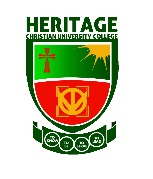 HERITAGE CHRISTIAN COLLEGEBACHELOR OF BUSINESS ADMINSITRATION (BITM)2017/ 2018 ACADEMIC YEARNAME                                                                              PROGRAMME OF STUDY____________________________________________________________ACADEMIC YEAR    SEMESTER:    		       LEVEL:  	            SESSION:        INDEX NUMBER ID                                            	 ACTIVE NTACT_________________________DATE____/_____/_________                   STUDENT’S SIGNATURE_____________________T: Theory Credit, P: Practical Credit, C: Total theory and practical creditGCF 352    Dr Ebenezer Ofori AyesuRES 352      Dr Victor Boadu 	BITM 362   Dr Paul DankwaBITM 364   Mr Anani AmeziBITM 366   Mr Jojo Desmond Lartey(JDL)BITM 368   Dr. Victor BoaduCOURSE CODECOURSE TITLE TPCGCF 352Ghanaian Culture and Family323RES 352Research Methods333BITM 362Information Assurance and Security333BITM 364Database Management333BITM 366Analysis and Design of Information Systems333BITM 368Service operations Management333TOTAL CREDITS18